This is not a FIDE Rated Championship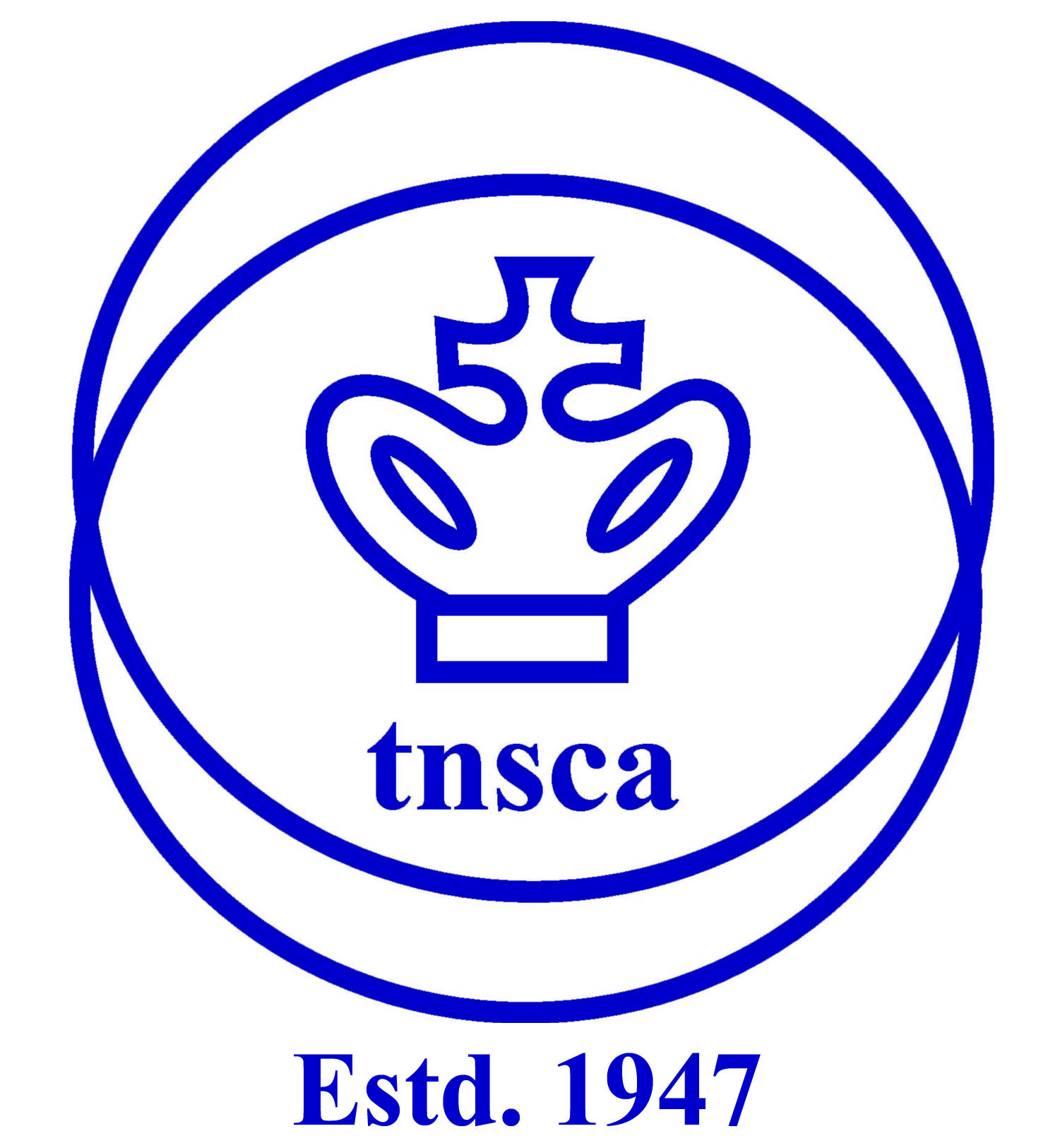 3.Dress Code: As per AICF regulations on Dress code for players participating in all the National  championships, all State Associations should send their players including special / Donor entry players with proper uniform (As regards special/donor entry players, the respective state chess associations may collect the cost of the uniform from the players).  Players should at least wear uniform T'Shirts / formal shirts (same colour and brand with the name of the State printed prominently at the back and the state chess emblem in the front left side).  The name / logo of the sponsors can be permitted. Girls /Women to be also given appropriate uniform dress.  The above rule will also be applicable to Special units.   Players without proper uniform will not be permitted to take part in the championship.  This will be strictly enforced.4. Eligibility for Participation:1. Four players from every affiliated unit and every institutional members of AICF. If any association fails to send its full quota, the vacancies so caused shall not be filled.2. The top four players from 2015 National Women Challengers Championship other than WGM and WIM.3. The top two rankers from 2015 National Junior Girls Chess Championship.4. The Champion of 2015 National U-17 Chess Championship for Girls.5. 2015 World Champion in any girls/women category.6. Top three finishers from 2015 Asian Women Championship. 7. 2015 Asian Junior Girls Champion.8.  All WGMs and WIMs.9.  All Board prize winners from 2015 National Team Women Chess Championship.10. A nominee of the Secretary of All India Chess Federation.11. Any woman player who remits the special entry fee of Rs.5000/-12. Four players approved by the AICF will be permitted from areas where no State Association exists.13. The host Chess Association Tamil Nadu would be entitled to field two additional players.14. If total numbers of entries is an odd number, then the host association may add one more entry to make it an even number.15. Only Indian Nationals are eligible to participate in this championship.5. Entries & Fees:All entries including Special entries should come through the concerned State Association or the affiliated units.  However, the AICF will have the right to accept or reject any entry without assigning any reason.  The entry fee by a crossed Demand Draft drawn in favour of Tamil Nadu State Chess Association payable at Chennai along with the entry form should be sent to the following address:The General Secretary           Tamil Nadu State Chess Association,          Hall No.75, Jawaharlal Nehru Stadium,          Periamet, Chennai – 600 003.         Ph: no.044-25384477: email id:tnchesstmt@gmail.comEntries should be sent on or before 10th June 2016Late Fee: A late fee of Rs. 250/- will be collected on all entries received from 11th to 13th June, 2016.  No entry will be entertained after 13th June.6. Players Registration:    All participants in the 43rdNational Women Challengers Chess Championship must be registered with AICF for the year 2016-2017. Application forms are available in the website www.aicf.in. Those who have already done registration with AICF should send proof for the same. Those who have not registered with AICF for the year 2016-2017 should send an amount of Rs.250/- towards AICF registration fee along with the duly filled and signed AICF player’s registration form plus one passport size photo. All the players belonging to state of Tamil Nadu should register themselves with TNSCA for the year 2016-17.7. Lodging: Free dormitory accommodation will be provided from 17th June 0600 to 25th June to all seeded/selected players and one accompanying official nominated by the concerned state chess association. To avail this facility, the association concerned has to inform the same on or before 10th June. No request for accommodation will be entertained after that. The accompanying official should carry the nomination letter from the respective state association to avail this facility. All others will have to make their own arrangement for their stay. 8. Boarding: A lump sum of Rs.1000/- (Rupees One Thousand only) per player will be paid towards the boarding expenses only to the players who play this championship under normal entry (qualified and seeded players).9. Tournament Regulations:9.1 System of Play: The Championship will be played under FIDE Laws of Chess and the Swiss system. A total eleven rounds shall be played.Players from the same state should not be paired against each other in the last round of a National championship, except National Premier and Women Premier. However, they may be paired if there is no compatible opponent with the same point group or score group with a maximum difference of 1 point.9.2 Zero Tolerance Rule: The “Zero tolerance” rule will be followed (i.e.): “Any player who arrives at the chess board after the start of the session shall lose the game. Thus the default time is zero minutes.”9.3 Time Control:The time control is 90 minutes each for the first 40 moves followed by 30     minutes each for the rest of the game with an increment of 30 seconds   per move from move one.9.4 Chess Clocks:Each participating association and affiliated unit must provide at least two DGT 2010 chess clocks in working order for every four players entered by them in the championship. 9.5 Tie Break:      The following tie-break system will be applied.       1) Direct encounter 2) The greater number of wins 3) Buchholz Cut 1      4) Buchholz 5) Sonneborn Berger      In case of tie, prize money will not be shared.10. Tournament Committee:  AICF or its representative, two members from different participating associations and two members of the host association will serve as the Tournament Committee.11. Protest:Protests, if any, against the decision of the Chief Arbiter, shall be made in writing with a protest fee of Rs. 1000/- within 30 minutes of the occurrence of the incident. The amount shall be refunded if the appeal is upheld.12. Appeals Committee:Before the commencement of the championship, a five member Appeals Committee shall be formed by the AICF/Organizer. All the members and reserves shall be from the different states. No member of the Committee can vote on dispute in which a player from his own state is involved and in such case(s), the reserves shall take his place in the committee. The decision of the Appeals Committee is final and binding on players concerned.13. Withdrawals:If any player withdraws from the last two rounds in any National Championship on medical grounds, he/she should undergo treatment by a Doctor recommended and supervised by the tournament committee.  14. Disqualification:      No player shall leave the venue before the prize distribution function without the permission of the Chief Arbiter. The participants disregarding this rule shall be suspended for one year.15. Arrears:The affiliated Association must clear all arrears of affiliation fee / tournament fee including those of current year of the AICF at the time of submitting the entries. Otherwise the entries are liable to be rejected.16. Interpretation:For interpretation of the rules and deciding any point not covered by rules, the decision of the Tournament Committee shall be final and binding. The Tournament Committee has every right to make any additional or amendment to these rules, without notice. However, such changes/or inclusion will be subject to AICF clearance. Such changes will, however be displayed at the tournament hall.For further assistance please contact: Tamil Nadu State Chess Association, Hall No.75, JN Stadium, Chennai 600 003,                       Ph.044-25384477,E-mail: tnchesstmt@gmail.com   Website: www.tamilchess.comMr. S. Paul Arokia Raj, International Arbiter, Mob: +91 98404 58484 E-mail:Chesspaul64@gmail.com Mr. R. Srivatsan, International Arbiter, Treasurer, TNSCA, Mob: +91 99520 47594Hotel Name & Contact Number: 1. Hotel Metro Manor    Tel: 044 2536 4142 / 25387612 2. S.R.Guest House        Tel: 044-2561 5471 / 72 3. Grand Tower              Tel: 044-2561 2778 / 79 4. Hotel Mullai               Tel: 044-2561 5523 / 24 5. Bava Lodge                Tel: 044-4217 1155 6. Golden Cafe               Tel: 044-4217 6699 7. Central Cafe               Tel: 044-2561 2471 / 73 8. Royal Star                   Tel: 044-4288 8888 9. Royal Regency           Tel: 044-4934 777743nd National Women Challengers Chess Championship 2016										Date:                                        Entry FormToThe General Secretary,                                                                                                                        Tamil Nadu State Chess Association,                                                                                             Hall No.75, JN Stadium, Chennai-600 003Dear Sir,              Sub: Entries for National Women Challengers Chess Championship 2016Kindly enroll the entry of our players for the National Women Challengers Chess Championship 2016. Entry fee has been paid by DD favoring Tamil Nadu State Chess Association Payable at Chennai. We understand that the Championship is held only for All India Chess Federation (AICF) registered players. All the team members will abide by the Rules and Regulations of the (AICF).Please send following documents with this form.1. Entry Fee Demand Draft in favor of Tamil Nadu State Chess Association Payable at Chennai.2. The proof of AICF Players registration for the year 2016-17.   …………………State Chess Association (Name of the Unit)Affiliated to All India chess Federation	               Secretary/Seal		TAMIL NADU STATE CHESS ASSOCIATIONHall No.75, JN Stadium, Chennai-6000003(Affiliated to A.I.C.F.)						                                          Date:ToThe Divisional Commercial Superintendent,Dear Sir,Sub: Rail Concession certificate in connection with 43rd National Women Challengers Chess Championship 2016 to be held in Chennai,Tamil Nadu from June 17 to 25, 2016This is certified that the following players and one official of the ____________________ State Chess Association are entitled to participate in the above mentioned Chess Championship.We therefore, request the Rail Concession order may please be issued to them to travel from _____________________ to Chennai (TAMIL NADU) and back. The game of Chess is recognized for Rail concession by the Railway Board by their letter No.TC/11/2035/67, dated 5th April 1971.Thanking you,Yours faithfullyV.HARIHARANGeneral Secretary,                                                                                                                                                         Tamil Nadu State Chess Association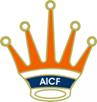 43rd National  Women Challengers Chess Championship, 2016(Nat. Women / 01 / TN / 2016)Organised by Tamil Nadu State Chess Associationon behalf ofAll India Chess Federation              From 17th June to 25th June 2016        VENUE: Jawaharlal Nehru Stadium, Periamet, Chennai-343rd National  Women Challengers Chess Championship, 2016(Nat. Women / 01 / TN / 2016)Organised by Tamil Nadu State Chess Associationon behalf ofAll India Chess Federation              From 17th June to 25th June 2016        VENUE: Jawaharlal Nehru Stadium, Periamet, Chennai-343rd National  Women Challengers Chess Championship, 2016(Nat. Women / 01 / TN / 2016)Organised by Tamil Nadu State Chess Associationon behalf ofAll India Chess Federation              From 17th June to 25th June 2016        VENUE: Jawaharlal Nehru Stadium, Periamet, Chennai-343rd National  Women Challengers Chess Championship, 2016(Nat. Women / 01 / TN / 2016)Organised by Tamil Nadu State Chess Associationon behalf ofAll India Chess Federation              From 17th June to 25th June 2016        VENUE: Jawaharlal Nehru Stadium, Periamet, Chennai-343rd National  Women Challengers Chess Championship, 2016(Nat. Women / 01 / TN / 2016)Organised by Tamil Nadu State Chess Associationon behalf ofAll India Chess Federation              From 17th June to 25th June 2016        VENUE: Jawaharlal Nehru Stadium, Periamet, Chennai-31.Total Prize Fund : Rs. 3,00,000/-1.Total Prize Fund : Rs. 3,00,000/-1.Total Prize Fund : Rs. 3,00,000/-1.Total Prize Fund : Rs. 3,00,000/-1.Total Prize Fund : Rs. 3,00,000/-1.Total Prize Fund : Rs. 3,00,000/-1.Total Prize Fund : Rs. 3,00,000/-1.Total Prize Fund : Rs. 3,00,000/-First Prize Rs.72,000/-First Prize Rs.72,000/-Second Prize Rs.52,800/-Second Prize Rs.52,800/-Second Prize Rs.52,800/-Second Prize Rs.52,800/-Third Prize Rs.38,400/-Third Prize Rs.38,400/-4th Prize Rs.28,800/-4th Prize Rs.28,800/-5th Prize Rs.21,600/-5th Prize Rs.21,600/-5th Prize Rs.21,600/-5th Prize Rs.21,600/-6th Prize Rs.16,800/-6th Prize Rs.16,800/-7th Prize Rs.12,000/-7th Prize Rs.12,000/-8th Prize Rs.9,600/-8th Prize Rs.9,600/-8th Prize Rs.9,600/-8th Prize Rs.9,600/-9th Prize Rs.7,200/-9th Prize Rs.7,200/-10th Prize Rs.4,800/-10th Prize Rs.4,800/-11th  _ 20th Prize Rs.3,600/- each11th  _ 20th Prize Rs.3,600/- each11th  _ 20th Prize Rs.3,600/- each11th  _ 20th Prize Rs.3,600/- each2. TOURNAMENT SCHEDULE2. TOURNAMENT SCHEDULE2. TOURNAMENT SCHEDULE2. TOURNAMENT SCHEDULE2. TOURNAMENT SCHEDULE2. TOURNAMENT SCHEDULE2. TOURNAMENT SCHEDULE2. TOURNAMENT SCHEDULEParticularsDateDateTimeArrival17th June 201617th June 2016After 06:00 a.mPlayers Meeting02:00  p.m.02:00  p.m.Inauguration17th June 17th June 2:30 p.m.2:30 p.m.2:30 p.m.2:30 p.m.2:30 p.m.Round -117th June17th June3:00 pmRound -721st June21st June9:00 amRound -218th June 18th June 9:00 amRound -822nd June22nd June9:00 amRound -318th June 18th June 4:00 pmRound -923rd June 23rd June 9:00 amRound -419th June 19th June 9:00 amRound-1024th  June24th  June9:00 amRound -520th June20th June9:00 amRound-1125th June25th June9:00 amRound -620th June20th June4:00 p.m.Closing Ceremony25th June25th June4:00 pmType of EntriesFees Rs.1Ordinary 1,500/-2Special5,000/-3Ex- National Women Premier ‘A’player 2,500/-4Entries from North Eastern States &  Andaman & Nicobar Islands50% concession in any entry feesSl. No.Name of the PlayerFIDE Rating FIDE IDDate of BirthOrdinary/  Special  Entry Rs. & DD No.AICF Players Reg. No. for 2016-17Mobile No. / Res. No.1234No.Name of the Player/OfficialDate of Birth12345678